GÖREV TANIM FORMUBİRİMİ: STRATEJİ GELİŞTİRME DAİRE BAŞKANLIĞIALT BİRİM: MUHASEBE KESİN HESAP VE RAPORLAMA ŞUBE MÜDÜRLÜĞÜGÖREV ADI: MUHASEBE GÖREVLİSİ 3GÖREV AMACI: Kasa İşlemleri ile Banka nezdinde gerçekleşen ödeme işlemlerinin yasal düzenlemeler ve belirlenen standartlara uygun olarak gerçekleştirilmesini sağlamak. Gelirlerin tahakkukunu yapmak.İLGİLİ MEVZUAT:                                                                                                                                                             657 sayılı Devlet Memurları Kanunu                                                                                                                            5018 saylı Kamu Mali Yönetimi ve Kontrol Kanunu                                                                                                                       2489 sayılı Kefalet Kanunu                                                                                                                                                                      6183 Sayılı Amme Alacaklarının Tahsili Hakkında Kanun                                                                                                                                                                                                                                              2547 Sayılı Yükseköğretim Kanunu                                                                                                                2914 Sayılı Yükseköğretim Personel Kanunu                                                                                                Merkezi Yönetim Harcama Belgeleri Yönetmeliği                                                                                        Merkezi Yönetim Muhasebe Yönetmeliği                                                                                                  Strateji Geliştirme Birimlerinin Çalışma Usul ve Esasları Hakkında Yönetmelik                                                                                                                                                                                                                                    GÖREVLERKayıtların mevzuata uygun, saydam ve erişilebilir şekilde tutulmasını ve bu kayıtlara ilişkin bilgisayar programı, defter ve belgelerin denetime hazır şekilde muhafaza edilmesini sağlamak,Banka işlemlerini yürütmek,  hesap özeti kayıtlarını günlük olarak dosyalamak,Muhasebe işlemlerini, Merkezi Yönetim Muhasebe Yönetmeliğinde belirtilen hükümlere uygun olarak MYS sistemine aktarmak,Ödemelerin yapılması ve onaylanmış evrakların arşivlenmesi sürecinde MYS sistemi üzerinden onaylanan işlemlere ait gönderme emri ve ayrıntılı banka listelerini almak. Banka listelerini alıp ilgili kurum ve kişilerin banka hesaplarına ödeme işlemlerini yapıp arşivleme işlemlerini yapmak,Banka hesabı ve gönderme emrinin kapatılması sürecinde üniversite hesabından ilgili firmalara veya kişilere yapılan ödemeler gerçekleştikten sonra bankadan ödemelere ilişkin hesap ekstresi alıp MYS sistemi üzerinden kontrol etmek,Döner Sermaye gelirleri hariç, Üniversitenin tüm gelirlerin tahakkuku ile gelir ve alacakların tahsil ve takip edilmesi işlemlerini yürütmek,Taşınmaz kiralamalarına ilişkin kayıt işlemlerini yapmak,Daire Başkanı ve/veya Birim amiri tarafından verilen diğer görevleri yapmaktır.SORUMLULUKLAREtik kurallara uygun davranışlarda bulunmak,  görevlerini yerine getirmek,Mevzuatı takip etmek, değişiklikler hakkında Başkanlığa bilgi vererek ilgili iş ve işlemleri yerine getirmek,Görevi ile ilgili tüm faaliyetlerini mevcut iç kontrol sisteminin tanım ve düzenlemelerine uygun olarak yürütülmesini sağlamak,Yapacağı iş ve işlemleri,  şeffaflık, hesap verebilirlik ve katılımcılık anlayışı içerisinde ve kamu kaynaklarını verimli kullanılacak biçimde yerine getirmektir.İŞ ÇIKTISI: Sorumlulukları içerisinde yapılan iş ve işlemlere ilişkin sunulmaya hazır, kontrol edilmiş ve paraflanmış her türlü yazı, liste, onay, form, rapor, dosya vb.İLETİŞİM İÇERİSİNDE OLUNAN BİRİMLER: Üniversitedeki tüm harcama birimleri, Anlaşmalı BankaGörev Tanımını                                                                                                                      Hazırlayan : Mali Hizmetler Uzman Yardımcısı  Taner TURAN              		    İmza :                                                                                                                                                          Onaylayan : Daire Başkanı Şerafettin KÖSE                                                                       İmza :                                                 Görevli Personel:  Memur Talha KARACA	                                                             İmza :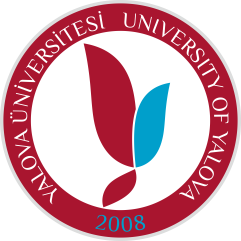 T.C.                                                                                                                                                                                                          YALOVA ÜNİVERSİTESİSTRATEJİ GELİŞTİRME DAİRE BAŞKANLIĞIDoküman No : SGDB.GT.MU.3İlk Yayın Tarihi :Revizyon Tarihi :Revizyon No :Sayfa :YETKİNLİKLERYETKİNLİKLERYETKİNLİKLERTEMEL	                                          TEKNİK                                                    TEMEL	                                          TEKNİK                                                    TEMEL	                                          TEKNİK                                                    Başarı ve çaba Detaylara önem vermeGelişime ve değişime yatkınlıkİletişim ve ilişki kurma İş ahlakı ve güvenilirlikProblem çözme Sonuç odaklılık TedbirlilikKamu mali yönetim bilgisiİcra ve nafaka kesintisi işlem bilgisiMYS, KBS, HYS vb. yönetim bilgi sistemi kullanımıVeri toplama ve işlemeİşlem gerçekleştirme ve kontrolMicrosoft Office kullanımıResmi yazışma ve dosyalamaİstatistiksel analiz